Document professeur pour l’activité n°3Additionner des signaux sinusoïdauxVersion 2 : programmation en PythonDescription de l’activité :Éléments de réponses, démarche attendue, éventuels résultats expérimentaux :Une version complétée du programme est jointe aux documents professeur de cette activité : « SommeCOS_PROF.py ».L’ajout d’harmoniques de fréquences multiples de la fréquence fondamentale est obtenu avec un code de la forme : 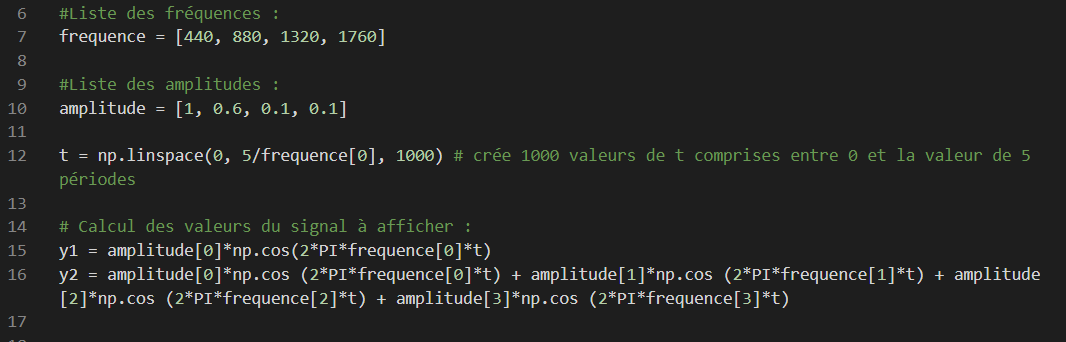 Et les élèves obtiennent : 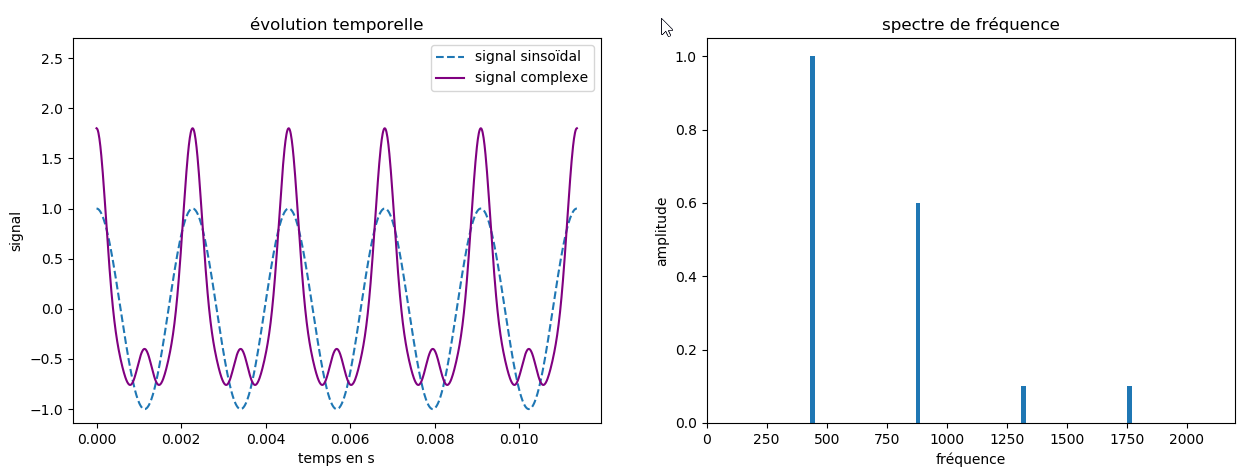 L’ajout d’un harmonique de fréquence non multiple du fondamental s’obtient par : 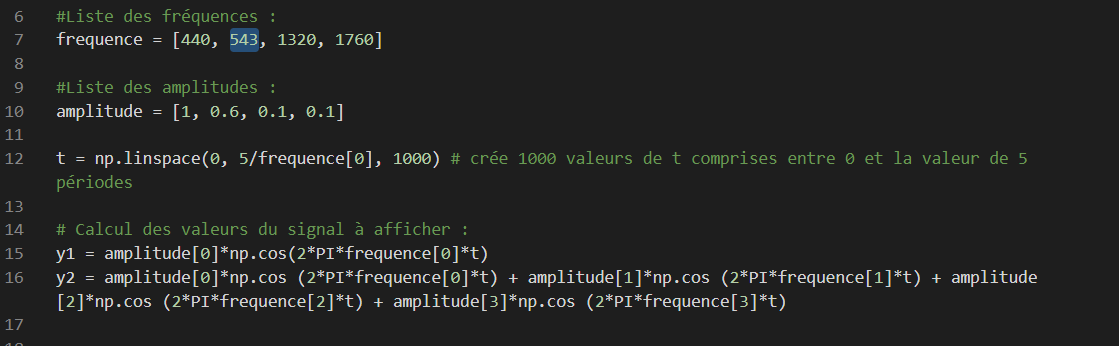 Et les élèves obtiennent alors : 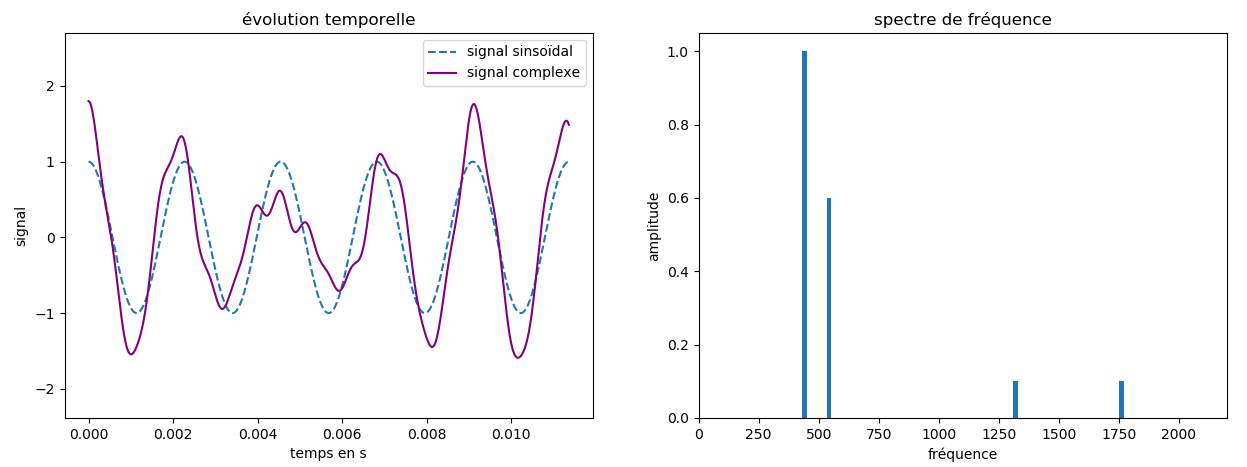 Les élèves constatent : que l’ajout d’harmoniques de fréquences multiples de  modifie la forme du signal mais pas son caractère périodique ni sa fréquence ;idem pour la modification de leurs amplitudes ;que l’ajout d’harmoniques de fréquences quelconques rend le signal non-périodique.Les phrases de conclusion attendues sont donc : Lorsqu’un signal est périodique, son spectre est constitué d’harmoniques dont les fréquences sont multiples de la fréquence fondamentale.Dans ce cas la modification de l’amplitude des harmoniques modifie la forme du signal mais pas sa fréquence.Fiche(s) de synthèse mobilisée(s)Fiche n°3 : les ondes périodiquesFiche n°4 : ondes acoustiques et sons musicauxType d’activitéActivité sur ordinateurConditions de mise en œuvre salle informatiqueMatériel utiliséPaillasses des élèvesun ordinateur muni d’un éditeur permettant la saisie et l’exécution de programme Python (Spyder, EduPython…) ;le fichier « sommeCOS_ELEVE.py »Place dans la séquenceCette activité doit être traitée avant l’introduction des notions de timbre et de hauteur. Capacités mises en œuvre dans cette activitéANAFaire le lien entre la périodicité temporelle d’un signal et la présence d’harmoniques de fréquences multiples de la fréquence fondamentale dans le spectre.Associer la fréquence du signal à la fréquence du fondamental.Associer l’ajout d’harmoniques de fréquences multiples de la fréquence fondamentale ou la modification de leur amplitude à un changement de forme du signal temporel.REASaisir des éléments de code en langage Python, la syntaxe des instructions étant donnée.